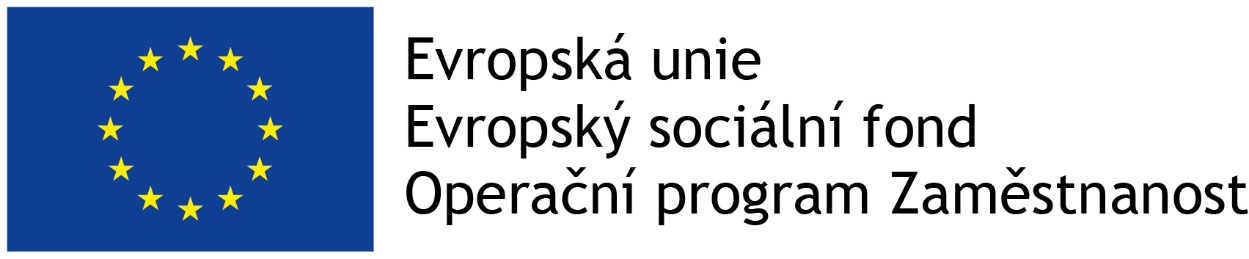 Společné sETKÁNÍ EI TÝMŮ a české expertní platformyObecné informaceDne: 21. 1. 2020Místo: NÚDZ, KlecanyprogramAktualityEvidence – shrnutí 2019 (počty klientů/služeb, dotazníků)Průřezové šetření doby neléčené psychózy (Studie DUP) Metodika pro práci ED/EI týmůEvidence dat v ES Highlander - kategorizace služebDiskuseAktuality projektuMetodika výcviku ED/EI týmů (indikátor projektu; představení verze metodiky, která byla zaslána lektorům pro korekci jednotlivých bloků; po zapracování připomínek od lektorů bude k dispozici)Shrnutí ze zahraniční expertní platformy (13. - 14. 11. 2019), další setkání se zahraničními experty proběhne pravděpodobně začátkem října 2020Zahraniční platforma – shrnutí Důležité rozlišovat fáze ED a EI nejenom ve fázi realizace projektu (v rámci poskytovaných a vykazovaných služeb), ale rovněž ve fázi přípravy (tj. výcvik). Ve výcviku, kterým ED/EI týmy prošly, nebyly tyto dvě oblasti striktně děleny do dvou samostatných bloků.Cílovou skupinu pro ED a EI musí být jasně definovaná, současné nastavení cílové skupiny je vyhovující, odpovídá i stávající evidenci o incidenci psychotických onemocnění po 40. roku věku (zejména u žen).Ve Švýcarsku je nejvíce klientů doporučováno od ambulantních psychiatrů, zatímco v projektu zatím pracujeme především s praktickými lékaři a se školami. Zapojení ambulantních psychiatrů je vhodné zintenzivnit.Verze PANSS-6 má omezenou výpovědní hodnotu, je proto zapotřebí velmi přemýšlet o klientech a jejich kontextu - krátká verze PANSSu by nemusela zachytit vše potřebné, vhodná je proto kombinace s nástrojem CAARMSUdržitelnost ED a EIZ diskuze se zahraničními experty o možnostech nastavení udržitelnosti programu ED/EI vyplynulo, optimální by bylo navázat ED a EI týmy na všeobecné nemocnice (ideálně psychiatrická oddělení), která umožňují diferenciální diagnostiku (včetně zobrazovacích metod) a která jsou spojena s nižší mírou stigmatizace. Dle doporučení zahraničních expertů by mohly být novému přístupu více nakloněny univerzitní nemocnice (včetně propojení sociální a zdravotní složky) – to se však v ČR neosvědčilo.V některých regionech ČR není ve všeobecné nemocnici psychiatrické oddělení. Pokud není k dispozici psychiatrické odd., lze využít neurologii (a zde i psychiatrické lůžko). Výhoda je, že nemocnice mají vyšší rozpočty, proto by tato služba v nemocnici byla spíše udržitelná z hlediska finančního. Tým by mohl sídlit v nemocnici, za podmínky zachování jeho terénního charakteru, které je méně stigmatizující. V rámci závěrečné evaluace projektu budou realizovány rozhovory s klienty zaměřující se mj. na jejich preference, kde by služba mohla být poskytována a jak by to ovlivňovalo jejich ochotu vyhledat odbornou pomoc. CDZ by také mohlo spadat pod psychiatrická oddělení všeobecných nemocnic, velmi ovšem záleží na budoucnosti CDZ a jejich rozložení po ČR. Návrh: V každém kraji by mohlo vzniknout specializované pracoviště, které bude poskytovat specializovanou diagnostiku (není nutné vázat tým na nemocniční prostředí). Eventuálně by mohly vzniknout specializované detekční týmy (např. jeden v celém městě), které by informovaly jednotky IZS a tyto týmy jezdily za klienty – sejdou se s potencionálním klientem a určí, do jaké péče půjde (nemocnice, EI terénní tým aj.).Závěr:  Pravděpodobně bude nutné přizpůsobit finální umístění ED/EI týmu dle možnosti regionu. Bylo by vhodné zavádět různé varianty (při CDZ, v nemocnici atd.). Propojenost CDZ a EI týmů by však napomohla spolupráci. Tématu se budeme dále věnovat v rámci dalších setkání.Signální kódyMožnost přiřazení signálních kódů pro ED/EI týmy bude projednána na Výkonném výboru RPPNávrh: V jednání je vytvoření signálních kódů pro projektu Nové služby (podobně jako CDZ), paralelně se bude jednat i o signálních kódech pro ED/EI týmy. Signální kódy vykazují zdravotnická zařízení, která mají smlouvu s pojišťovnou a tento kód musí mít nasmlouvaný. Highlander – shrnutí 2019Celkem poskytnuto 321 detekčních intervencí, nejméně v Plzni (ti se zaměřovali nejvíce na školy, tedy objem lidí zůstává obdobný jako u ostatních týmů). Celkem se pracovalo s 54 rodinnými příslušníky a celkem s 189 klienty. Kontaktů s klienty (rodina, klienti) je zapotřebí celkově minimálně 800 (600 klienti, 200 rodinných příslušníků). V pražském týmu je 1 klient s nadbagatelní podporou (více než 40 hodin). Počet kontaktů – počet lidí, počet služeb – celkový počet poskytnutých intervencí. Dotazníky – výstupy za 2019Po podepsání informovaného souhlasu je nutné s klientem administrovat celou sadu nástrojů – ideálně v průběhu jednoho dne. Aktuální zkušenost: někteří klienti podepsali souhlas, bylo s nimi vyplněno několik dotazníků z celé sady (DUP, GAF, HoNOS, AQoL, PANSS), ale poté spolupráci ukončili – tedy zbytek sebehodnotících dotazníků nebylo možné skórovat. Následné hodnocení po 6 měsících (týmy si musejí hlídat samy) - Praha už opakovala dotazníky po půl roce. Po ukončení spolupráce nejdou udělat SKPS, PANSS, CAARMS. Návrh: zkusit na začátku spolupráce dohodnout, že pokud už nebudou se službou spolupracovat, dohodnout se na posledním, ukončovacím setkání.Je zapotřebí vyplňovat DUP, které nyní nemá doplněné Blansko a Plzeň. Studie DUPPrůřezové šetření doby neléčené psychózy v zařízeních psychiatrické péče v ČR ve spolupráci s ÚZIS.Kohortová studie - Klienti budou skórováni maximálně třikrát s odstupem tří měsíců. Sledována je nejenom doba neléčené psychózy (DUP), ale i ostatní indikátory (globální fungování aj.). Opakovaný sběr dat za použití stejné sady nástrojů umožňuje vyhodnotit, jak se stav jednotlivých klientů vyvíjí v průběhu roku.Díky provázanosti na data o hrazených zdravotních službách budeme mít přehled o tom, jaké klienti čerpali služby a v jakém časovém horizontu. Trvání sběru dat: 1. 4. 2020 – 31. 3. 2021Cílový region VIZDOM, kontrolní s CDZ a kontrolní bez CDZCílová skupina: Lidé ve věku 16-60 let, První léčba F2 jako primárního onemocnění, Pacienti ambulantních psychiatrů, CDZ, PN (cílová skupina)Nástroje: DUP, PANSS-6, GAF, HoNOS-10, AQoLMěření DUPDoposud využíván retrospektivně zaměřený PANSSZahraniční experti doporučili CAARMSVycházelo se z klíčových událostí, které mohly ovlivnit nástup psychózy (kalendářní či životní události – Vánoce, promoce, úmrtí blízkého)Výhody CAARMSu – lepší standardizace (klasifikace psychózy), formulace textů, vodítek, které jsou výstižnější  DUP: Počáteční bod: NÁSTUP PSYCHOTICKÝCH SYMPTOMŮPANSS x CAARMS Klienti často nedokáží zodpovědět, jak dané události za poslední týdny vypadaly. CAARMS poskytuje jasná vodítka, ale je náročný administrovat ho během jednoho sezení, zkušenosti z ED/EI týmů ukazují na to, že je často nutné ho rozdělit a dokončit je na dalším setkání.PANSS-6 je jednodušší, zároveň studie potvrdily, že se jedná o vyhovující nástroj pro tyto účely, je častěji používaný pro měření DUP než CAARMS. PANSS ovšem není tak striktní jako CAARMS (rozdílný práh intenzity a frekvence) a spadnou do něj i tzv. BLIPS (krátké psychotické epizody / krátké psychotické příznaky). DUP se spíše odhaduje, než měří (např. odhad toho, jak dlouho příznaky trvají). Hodnocení selhávání člověka – ukáže, kdy v životě začal selhávat, kdy se mohly začít objevovat potíže. Tento koncept spíše odpovídá době neléčené nemoci, kam selhávání spadá. Závěr: zůstat u metodiky zahrnující PANSS-6 (je rychlejší, jednodušší na administraci, PANSS je vyplňován pro všechny klienty ED/EI).DUP: Konečný bod: ZAČÁTEK LÉČBY X PRVNÍ KONTAKT x VSTUP DO STUDIEŠlo by zaznamenávat jak první KONTAKT a také ZAHÁJENÍ LÉČBY. Léčba začíná dřív, než klienty ED/EI přizveme do studie, jedná se už ale o léčbu. První kontakt je nejjasnější (lékař může předepsat léky – zahájí léčbu – ale pacient je nebude brát). Měl by to být kontakt, který ale vedl k něčemu – podpoře a léčbě (první kontakt + léčba). KONTAKT + preskripce, plán péče, navázání spolupráce se službou, hospitalizace, individuální plán, léčebný plán vytvořený spolu s klientem = zahájení léčbyMetodika ED/EIPřínosné bude přizvat expertní platformu k připomínkování. Jedná se o postupný proces vycházející z konzultací s týmy, ze zkušeností z terénu. V polovině roku by se mohlo konat setkání, v němž bychom se specificky věnovali Metodice, shodli se na struktuře, na které by se pracovalo. Soustředit se na to, co je na práci ED/EI týmu unikátní, jaké metody práce se používají.Popsat přesné postupy detekce, jak pracovat s rodinou aj.Zahraniční zkušenost je založená zejména na detekčních postupech, samotné intervence jsou pak více jasné (jsou tam více nakloněni farmakoterapii). Finalizovat se Metodika bude až ke konci projektu, kdy budou mít tymy nasbírané zkušenosti a budou v terénu po dobu několika let. Vhodné zapracovat i výsledky evaluace, práce s člověkem ARMS (v riziku rozvoje onemocnění). Nemusíme se zamýšlet, jak léčit, ale jak péči dostat k lidem. Miro Pastucha napsal stať k tématu medikace u psychóz – zkusit vytáhnout postupy. V některých oblastech (např. u medikace), využijeme možnosti odkázat na postupy v zahraničních metodikách.K doplnění:Jak mluvit s ARMS? (zkušenosti, které se osvědčily; shrnutí) Práce s lidmi v první epizodě. (Velmi citlivé téma, nebylo by vhodné k tomu dělat závěry.)Jak službu nabízet? Jak se oslovují rodinní příslušníci (pro podpůrnou terapii)? Jak služba spolupracuje s dalšími subjekty – jak s nimi komunikovat, co s nimi komunikovat.Popis ARMS (manuál pro práci, viz zahraniční metodiky).Evidence dat v ES Highlander - Nová kategorizace služebNová kategorizace služeb v Highlanderu. Zaznamenávání dílčích aktivit/intervencí týmu. U každého klienta bude vidět, jaké intervence u něj byly provedeny.Cílem kategorizace je zpřehlednit výkaznictví a komentáře u každé intervenceMapováníKdyž nebude možné realizovat závěrečné mapování přímo s klientem služby (např. klient již nechce spolupracovat), pak tým v závislosti na dostupných informacích vyplní dotazníky PANSS (poslední týden), GAF (poslední týden), HoNOS (poslední 2 týdny), SKPS.Při přechodu do psychózy udělat znovu PANSS, GAF i HoNOS (bez SKPS).Klienti po hospitalizaci, kteří nejsou léčeni déle než 3 roky – hodnotit PANSSem, i když nenaskóruje jako před nasazením medikace. Kategorizace intervencí: klient, rodina, detekceV HL lze v rámci jednoho setkání označit více intervencí V HL – navíc v nové kategorizaci zdroj (potřeba odstranit) DiskuseJe zapotřebí dodat: kazuistiku (nutný souhlas klienta s uveřejněním jeho příběhu), tato kazuistika bude sloužit k informování v daném regionu o službách EI týmů; přehled periodik v regionu – kam bude moci upravenou kazuistiku zaslat a má dosah k cílové skupině; návrhy na doplnění supervizního kontraktu (týká se týmu v Plzni a v Praze, pokud v návrhu chtějí něco upravit)Extra vzdělávání (KBT trénink, Open Dialogue, PANSS vs. CAARMS, ED/EI workshop) Možnost stáže v Zahradě 2000 nebo Narative (Open Dialog), WS – semináře s Anitou a Merete o ED a EI; Brno – bude otevřená ochutnávka Open Dialog; možné domluvit kurz OD s Narativem na klíč, OD – čím intenzivnější, tím lepší; Blansko nabízí OD s tzv. živými klienty KBT – praktické nácviky, modelové situace, psychoedukace, psychóza a KBT; zkusit kontaktovat Praška, Možného nebo Vyskočilovou; preference: týdenní kurzPsychóza v adolescenci – je nejasná, nejasné rozpoznání příznaků (oslovit znovu dr. Goetze)Uvítali by kurz/WS týkající se práce s rodinou a dospívajícími (Mgr. Martin Hofman – kurz zaměřený na dospívající)Nejvíce by ocenili kurz zaměřený na Open Dialog (Pavel Nepustil, Standa Matoušek, více setkání) a KBT (5-6 dnů)---Zapsala: Monika Dvořáková